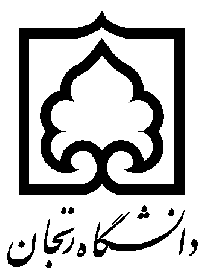 برنامه  هفتگي دانشجویان کارشناسی ارشد ورودی 1395                                     گروه آموزشی اقتصاد دانشكده علوم انسانيدر نيمسال اول سال تحصیلی96-1395*به منزله يك هفته در ميان شروع از هفته اول ترم 		** به منزله يك هفته در ميان شروع از هفته دوم ترم برنامه  هفتگي دانشجویان کارشناسی ارشد ورودی 1394                                 گروه آموزشی اقتصاد  دانشكده علوم انسانيدر نيمسال اول  سال تحصیلی96-1395*به منزله يك هفته در ميان شروع از هفته اول ترم 		** به منزله يك هفته در ميان شروع از هفته دوم ترم 10-810-812-1012-1030/15-30/1330/15-30/1330/15-30/1330/17-30/1530/17-30/1530/17-30/1530/17-30/15شنبه  شنبه  يكشنبهاقتصاد سنجیاقتصاد سنجیاقتصاد خرد اقتصاد خرد اقتصاد بخش عمومیاقتصاد بخش عمومیاقتصاد بخش عمومیيكشنبهدکتر نرگس مراد خانی504دکتر نرگس مراد خانی504دکتر امیر جباریدکتر امیر جباری504دوشنبهاقتصاد خرداقتصاد خردجلسات گروهجلسات گروهاقتصاد کلاناقتصاد کلاناقتصاد کلاندوشنبهدکتر نرگس مراد خانی504دکتر امیر جباریدکتر امیر جباری504 سه شنبهاقتصاد سنجی اقتصاد سنجی اقتصاد کلاناقتصاد کلاناقتصاد بخش عمومی*اقتصاد بخش عمومی*اقتصاد بخش عمومی* سه شنبهدکتر نرگس مراد خانی504دکتر امیر جباری504دکتر امیر جباریدکتر امیر جباری504 چهارشنبه چهارشنبهپنجشنبهپنجشنبه10-810-812-1012-1012-1030/15-30/1330/15-30/1330/15-30/1330/17-30/1530/17-30/1530/17-30/1530/17-30/1530/19-30/1730/19-30/1730/19-30/1730/19-30/1730/19-30/17شنبه  شنبه  يكشنبهيكشنبهدوشنبهدوشنبه سه شنبهاقتصاد ایراناقتصاد ایراناقتصاد سنجی کاربردیاقتصاد سنجی کاربردیاقتصاد سنجی کاربردیاقتصاد ایران* موضوعات انتخابی در اقتصاد اسلامی اقتصاد اسلامی **اقتصاد ایران* موضوعات انتخابی در اقتصاد اسلامی اقتصاد اسلامی **اقتصاد ایران* موضوعات انتخابی در اقتصاد اسلامی اقتصاد اسلامی ** سه شنبهدکتر مصطفی دین محمدی167دکتر حیدر قلی زادهدکتر حیدر قلی زاده167دکتر مصطفی دین محمدیدکتر مصطفی دین محمدی167 چهارشنبهاقتصاد سنجی کاربردی*اقتصاد سنجی کاربردی*موضوعات انتخابی در اقتصاد اسلامیموضوعات انتخابی در اقتصاد اسلامیموضوعات انتخابی در اقتصاد اسلامی چهارشنبهدکتر حیدر قلی زاده504دکتر مصطفی دین محمدیدکتر مصطفی دین محمدی504پنجشنبهپنجشنبه